Online AppendixFor the article:Hospitalisations for infections by age and sex: Register-based study of Danish children 1977-2014byJacob W W Larsen, Anders F Sørensen, Aksel K G Jensen, Anja Poulsen, Lise Gehrt, Christine S Benn, Signe SørupOutlineaTable 1. Three most common ICD-8 and ICD-10 diagnoses for each infection category.aFigure 1. Distribution of “Other infections” on diagnoses in different age groups.aFigure 2. Admission rates for infections by age and sex for “Other infections”, excluding secondary diagnoses irrelevant to hospitalisationaResults. Admission for infections according to age and sex in different time-periods,different seasons and for different durations of admissionsaFigure 3. Rates of admissions for all infections according to age and sex for time-periodsaFigure 4. Rates of admissions for infections according to age and sex for seasonsaFigure 5. Rates of admissions for infections of different durations by age and sexaTable 1. Three most common ICD-8 and ICD-10 diagnoses for each infection categoryaFigure 1. Distribution of “Other infections” on diagnoses in different age groups.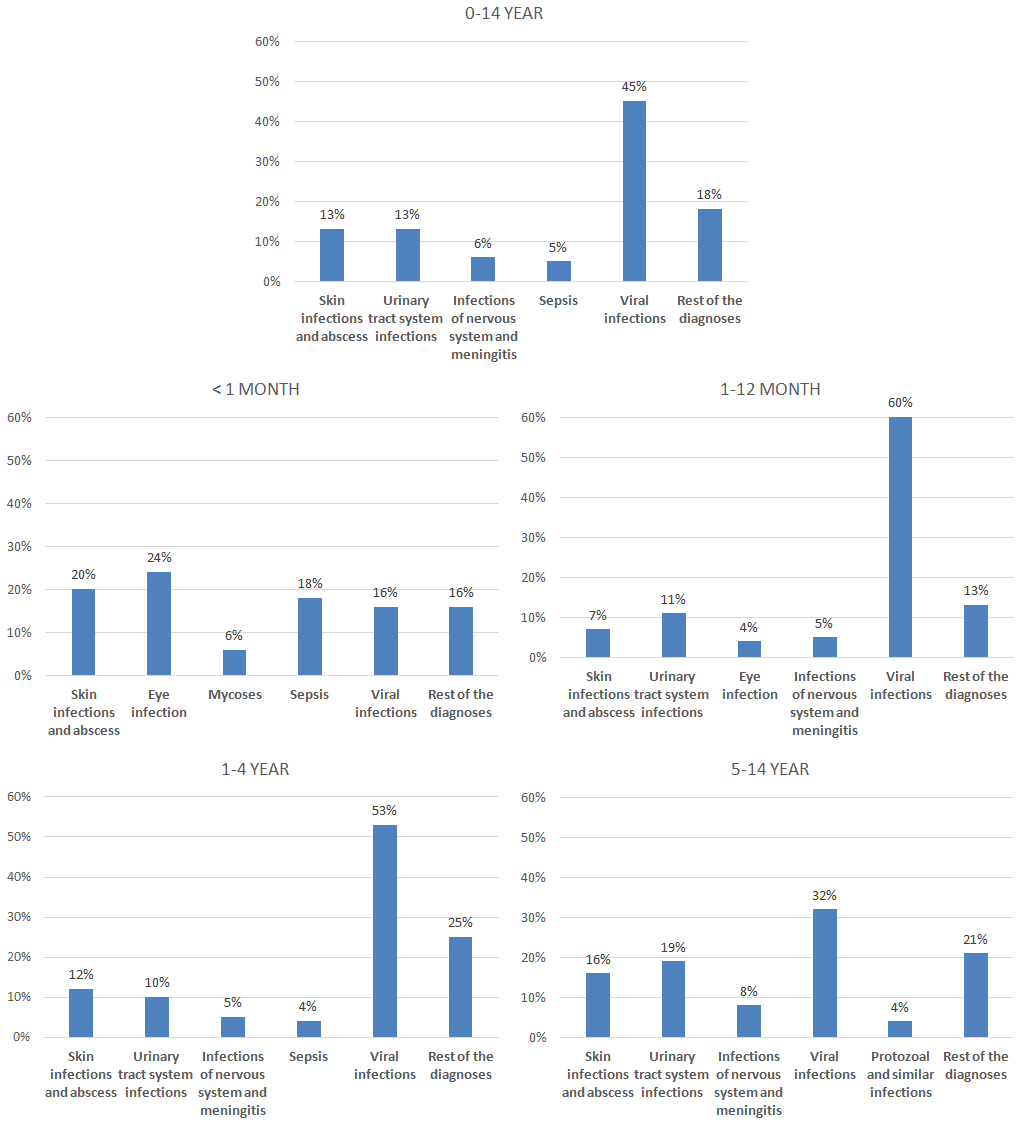 Note: The Distribution shown in the different age groups are based on the five most frequent infectious disease groups for each age group and the rest of the admissions are collected in the group “rest of the diagnoses”.aFigure 2. Admission rates for infections by age and sex for “Other infections”, excluding secondary diagnoses. Rates of admissions for “Other infections” (A). Male-female rate ratio by age for “Other infections” (B).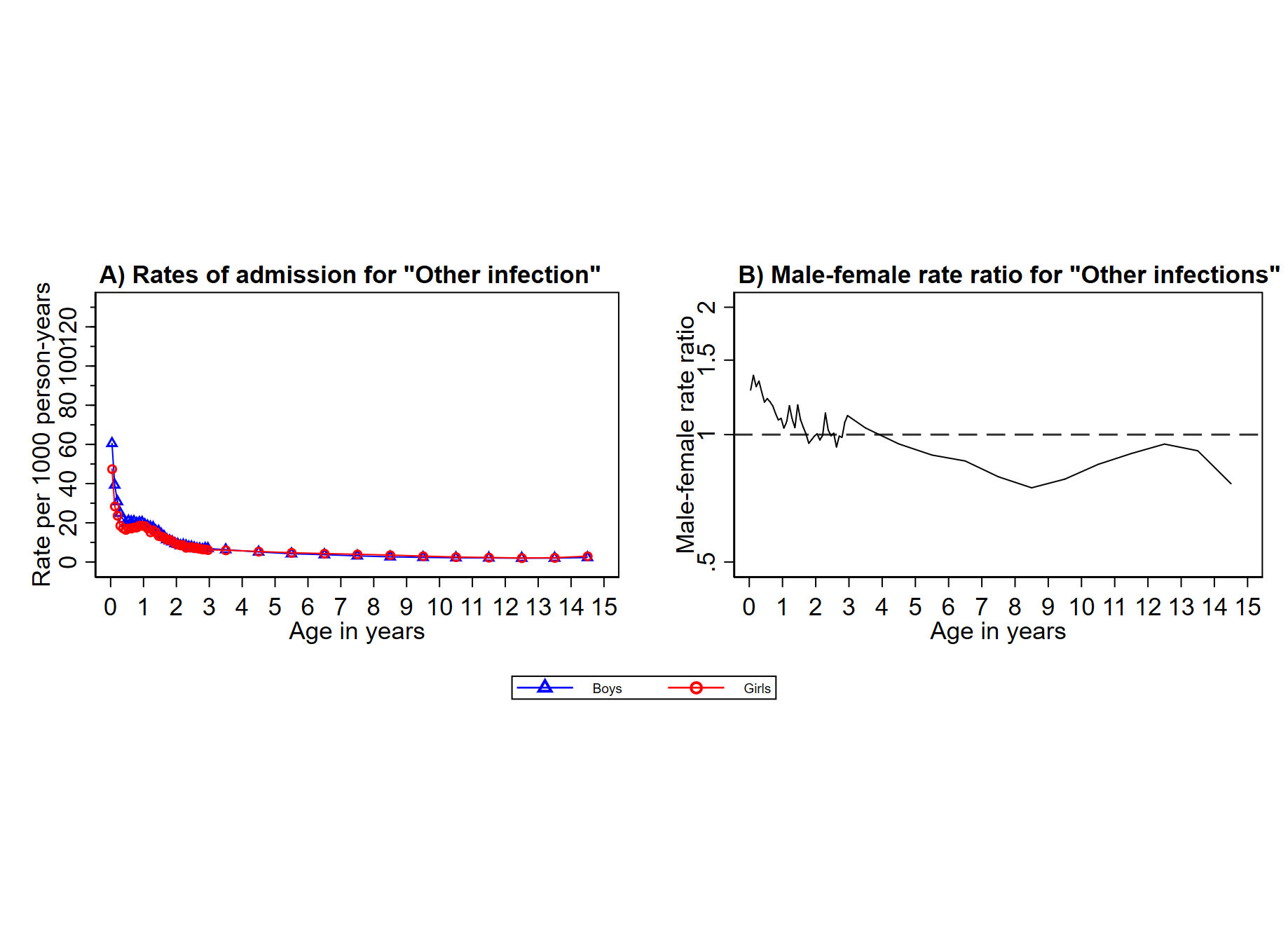 aResultsAdmission for infections according to age and sex in different time-periodsComparing the admissions for all infections for boys and girls in different time-periods (aFig. 3A-H), mainly shows the same tendencies as the combined results for 1977-2014 (fig. 3A-B in the article). In more recent time-periods, the trough between the first and second peak was observed at an older age, as was the second peak (aFig. 3A-D).Admission for infections according to age and sex in different seasonsThe absolute rates of admission for infections for both sexes were generally highest during winter and lowest during summer (aFig. 4A-D). Peaks and troughs in the rate of admissions, as well as male-female rate ratio, roughly followed the same patterns in all seasons (aFig. 4A-H) as described for the combined results of all seasons (fig. 3A-B in the article)Duration of admission for infections according to age and sexThe highest absolute rate of admission in 3+ days of admission was observed at age 0 months, (boys, 147.1 /1000 person-years; girls, 115.0 /1000 person-years) (aFig. 5D). For shorter durations, the highest absolute rates were around 10-13 months for both sexes (aFig. 5A-C). Boys had the highest admission rate until 13 years of age for admissions with a duration of 0 days, 11 years for duration of 1 days, 10 years for durations of 2 days and 7 years for 3+ days admission (aFig. 5E-H).aFigure 3. Rates of admissions for all infections according to age and sex for time-periods; 1977-1984 (A), 1985-1993 (B), 1994-2003 (C) and 2004-2014 (D), and male-female rate ratio according to age for; 1977-1984 (E), 1985-1993 (F), 1994-2003 (G) and 2004-2014 (H). 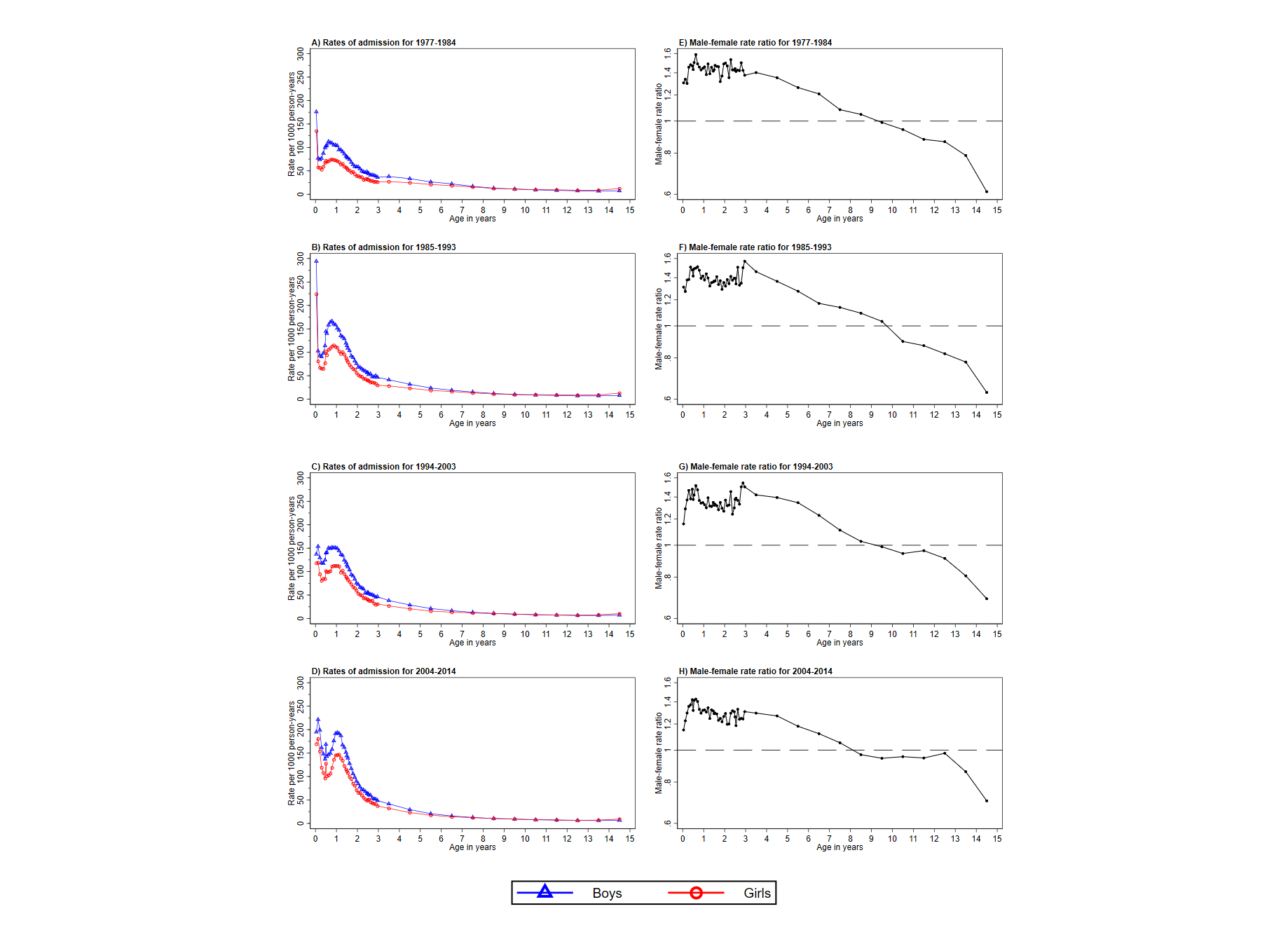 aFigure 4. Rates of admissions for infections according to age and sex for winter (A), spring (B), summer (C) and autumn (D), and male-female rate ratio according to age for winter (E), spring (F), summer (G) and autumn (H).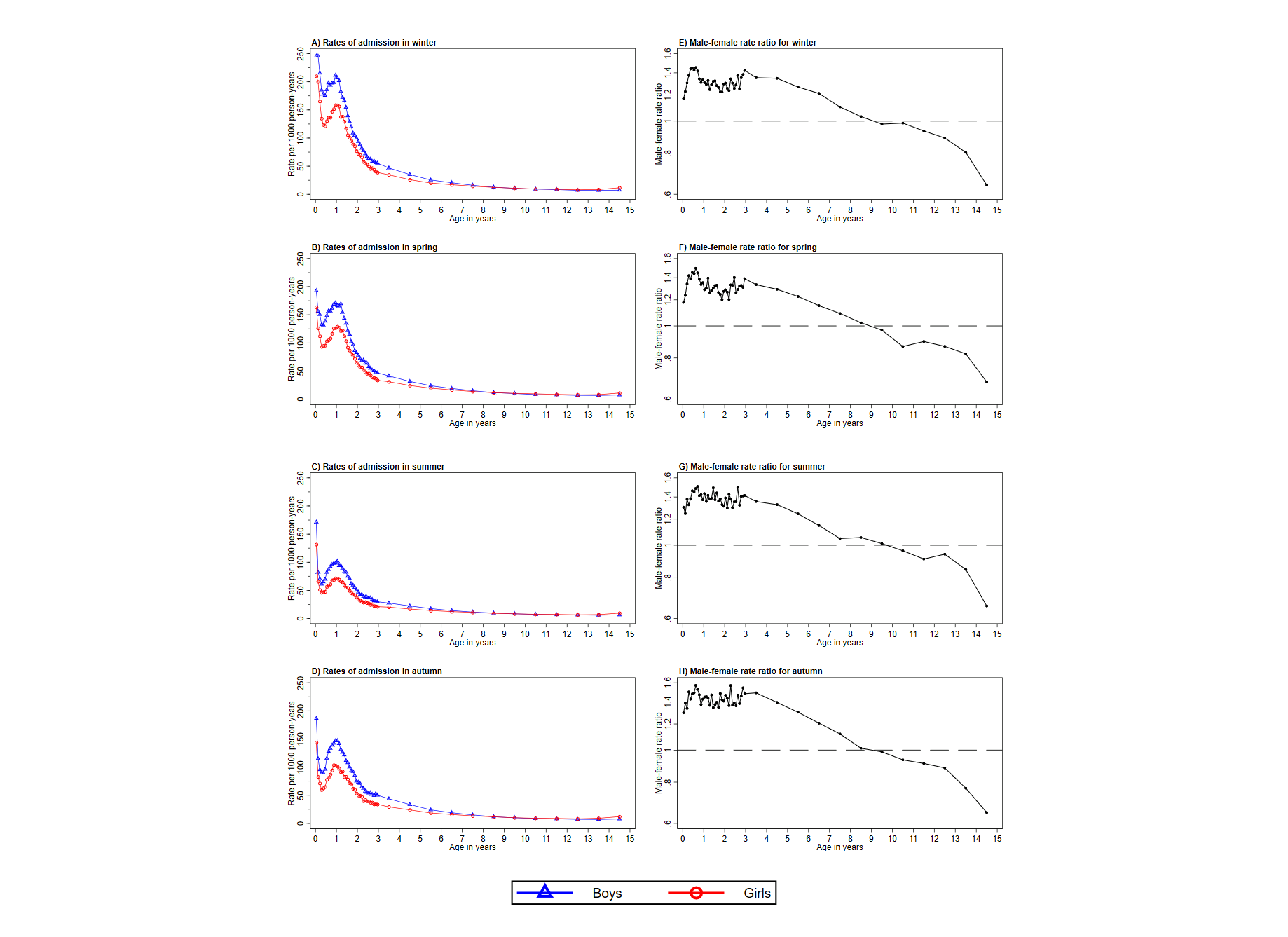 Note: winter, December-February; spring, March-May; summer, June-August; autumn, September-November.aFigure 5. Rates of admissions for infections by age and sex for 0 days of admission (A), 1 days of admission (B), 2 days of admission (C), 3+ days admission (D). Male-female rate ratio according to age for 0 days of admission (E), 1 days of admission (F), 2 days of admission (G), 3+ days admission (H).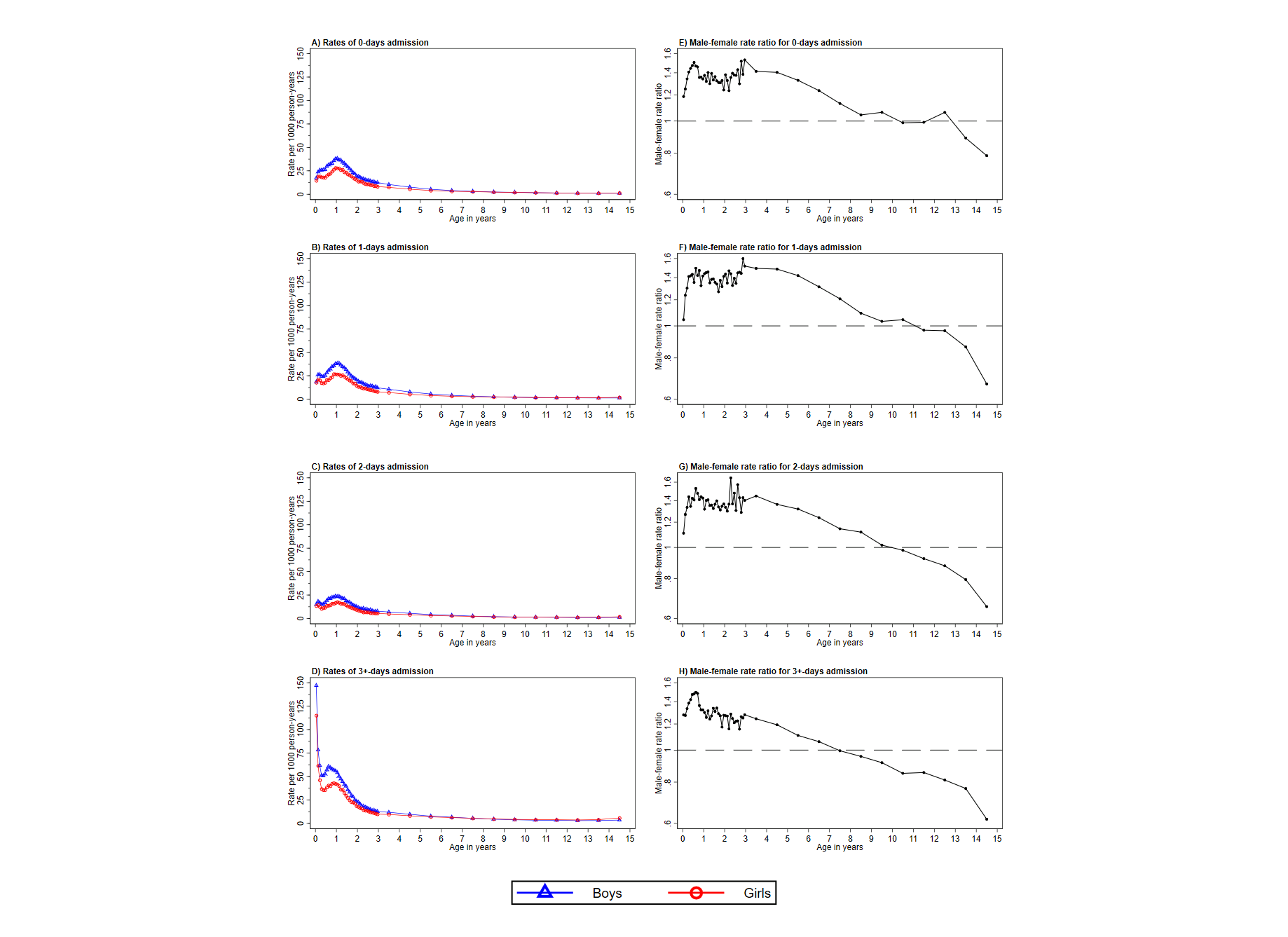 All agesAll agesLess than 1 yearLess than 1 year1-4 years1-4 years5-14 years5-14 yearsicd 8icd 10icd 8icd 10icd 8icd 10icd 8icd 10Most common URTIAcute nasopharyngitis (460.99)Acute obstructive laryngitis (J05.0)Acute nasopharyngitis (460.99)Acute nasofaryngitis UNS (J00.9)Acute laryngitis (pseudocroup) (464.01)Acute obstructive laryngitis (J05.0)chronic tonsillitis recidivans (500.02)Chronic tonsillitis (J35.0)Second most common URTIAcute laryngitis (pseudocroup) (464.01)Acute nasofaryngitis UNS (J00.9)Acute otitis media purulenta (381.01)Acute obstructive laryngitis (J05.0)Acute nasopharyngitis (460.99)Acute tonsillitis UNS (J03.9)Acute tonsillitis (463.09)Acute obstructive laryngitis (J05.0)Third most common URTIOtitis media  catarrhalis (381.00)Acute suppurative otitis media (H66.0)Acute laryngitis (pseudocroup) (464.01)Acute suppurative otitis media (H66.0)Otitis media  catarrhalis (381.00)Acute suppurative otitis media (H66.0)Otitis media  catarrhalis (381.00)Acute tonsillitis UNS (J03.9)Most common LRTIPneumonia, unspecified (486.99)Pneumonia unspecified (J18.9)Pneumonia, unspecified (486.99)Acute bronchitis, unspecified (J20.9)Pneumonia, unspecified (486.99)Pneumonia unspecified (J18.9)Pneumonia, unspecified (486.99)Pneumonia unspecified (J18.9)Second most common LRTIAcute bronchitis, asthmatic (46602)Acute bronchitis, unspecified (J20.9)Acute bronchitis, asthmatic (46602)Respiratory syncytial virus pneumonia (J12.1)Acute bronchitis, asthmatic (46602)Acute bronchitis, unspecified (J20.9)Influenza, unspecified (470.99)Acute bronchitis, unspecified (J20.9)Third most common LRTIAcute Bronchitis (466.00)Respiratory syncytial virus pneumonia (J12.1)Acute Bronchitis (466.00)Pneumonia unspecified (J18.9)Acute Bronchitis (466.00)Respiratory syncytial virus pneumonia (J12.1)Acute bronchitis, asthmatic (46602)Lobar pneumonia, unspecified (J18.1)Most common GIIAcute gastroenteritis, infectious (009.20)Infectious gastroenteritis and colitis, unspecified (A09.9)Acute gastroenteritis, infectious (009.20)Infectious gastroenteritis and colitis, unspecified (A09.9)Acute gastroenteritis, infectious (009.20)Infectious gastroenteritis and colitis, unspecified (A09.9)Acute gastroenteritis, infectious (009.20)Infectious gastroenteritis and colitis, unspecified (A09.9)second most common GIIDiarrhoea (009.99)Viral intestinal infection, unspecified (A08.4)Diarrhoea (009.99)Viral intestinal infection, unspecified (A08.4)Diarrhoea (009.99)Viral intestinal infection, unspecified (A08.4)Acute gastroenteritis and colitis, infectious (009.29)Viral intestinal infection, unspecified (A08.4)Thirds most common GIIAcute gastroenteritis and colitis, infectious (009.29)Rotaviral enteritis (A08.0)Acute gastroenteritis and colitis, infectious (009.29)Rotaviral enteritis (A08.0)Giardiasis lambliasis (007.19)Rotaviral enteritis (A08.0)Diarrhoea (009.99)Salmonella enteritis (A02.0)Most common "Other infections"Viral disease, unspecified (079.99)Viral infection, unspecified (B34.9)Viral disease, unspecified (079.99)Viral infection, unspecified (B34.9)Viral disease, unspecified (079.99)Viral infection, unspecified (B34.9)Pyelinephritis and cystopyelitis, (590.19)Viral infection, unspecified (B34.9)Second common "Other infections"Pyelinephritis and cystopyelitis, (590.19)Acute tubulointerstitial nephritis, unspecified (N10.9)Septicaemia (038.99)Acute tubulointerstitial nephritis, unspecified (N10.9)Pyelinephritis and cystopyelitis, (590.19)Acute tubulointerstitial nephritis, unspecified (N10.9)Infectious mononucleosis (075.09)Acute cystitis (N30.0)Third common "Other infections"Septicaemia (038.99)Acute cystitis (N30.0)Pyelinephritis and cystopyelitis, (590.19)Unspecified acute conjunctivitis (H10.3)Measles  (055.09)Acute cystitis (N30.0)Viral disease, unspecified (079.99)Acute tubulointerstitial nephritis, unspecified (N10.9)